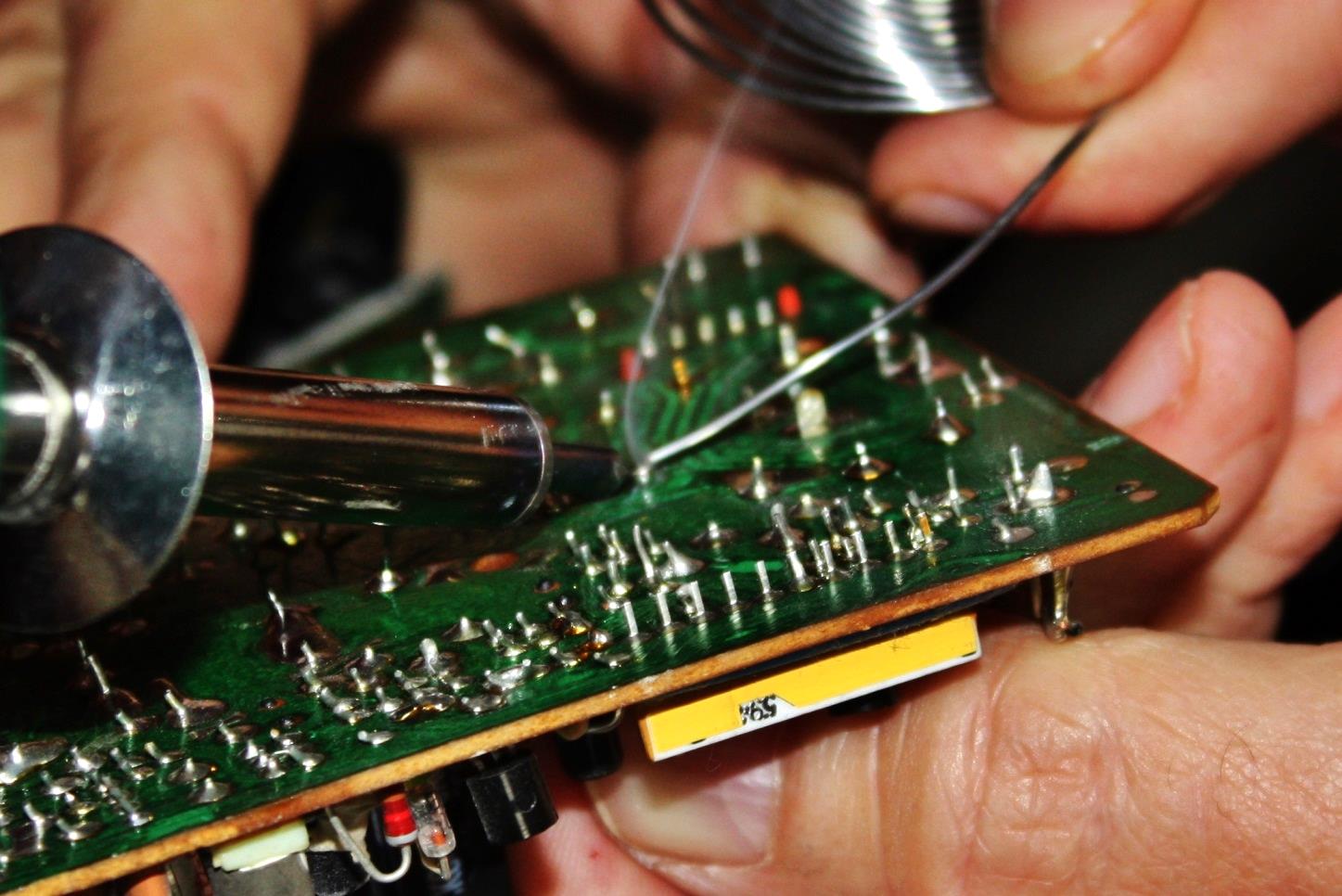 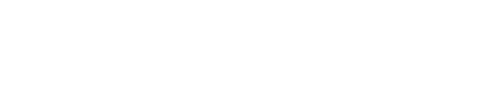 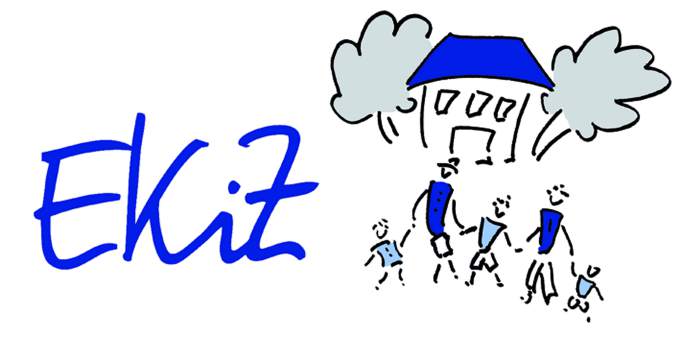 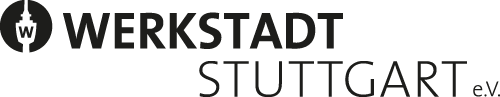 www.repaircafe-stuttgart.de  www.repaircafe-stuttgart.de  www.repaircafe-stuttgart.de  www.repaircafe-stuttgart.de  WANN? Samstag, 05.12.2015von 10-15 UhrWO?EKiZ Eltern-Kind-ZentrumLudwigstr. 41-4370176 StuttgartWas ist ein Repair Café?Kein Werkzeug, keine Ahnung, zwei linke Hände, keine Lust alleine zu werkeln oder einfach nie dazu gekommen? Genau dafür gibt es das Repair Café! Was wird repariert?Eigentlich alles: elektrische Geräte, Möbel, Spielzeug, alles aus Holz, Kleider und Textilien, Haushaltswaren und Elektronik, defekte PCs,…WANN? Samstag, 05.12.2015von 10-15 UhrWO?EKiZ Eltern-Kind-ZentrumLudwigstr. 41-4370176 StuttgartWas ist ein Repair Café?Kein Werkzeug, keine Ahnung, zwei linke Hände, keine Lust alleine zu werkeln oder einfach nie dazu gekommen? Genau dafür gibt es das Repair Café! Was wird repariert?Eigentlich alles: elektrische Geräte, Möbel, Spielzeug, alles aus Holz, Kleider und Textilien, Haushaltswaren und Elektronik, defekte PCs,…WANN? Samstag, 05.12.2015von 10-15 UhrWO?EKiZ Eltern-Kind-ZentrumLudwigstr. 41-4370176 StuttgartWas ist ein Repair Café?Kein Werkzeug, keine Ahnung, zwei linke Hände, keine Lust alleine zu werkeln oder einfach nie dazu gekommen? Genau dafür gibt es das Repair Café! Was wird repariert?Eigentlich alles: elektrische Geräte, Möbel, Spielzeug, alles aus Holz, Kleider und Textilien, Haushaltswaren und Elektronik, defekte PCs,…WANN? Samstag, 05.12.2015von 10-15 UhrWO?EKiZ Eltern-Kind-ZentrumLudwigstr. 41-4370176 StuttgartWas ist ein Repair Café?Kein Werkzeug, keine Ahnung, zwei linke Hände, keine Lust alleine zu werkeln oder einfach nie dazu gekommen? Genau dafür gibt es das Repair Café! Was wird repariert?Eigentlich alles: elektrische Geräte, Möbel, Spielzeug, alles aus Holz, Kleider und Textilien, Haushaltswaren und Elektronik, defekte PCs,…